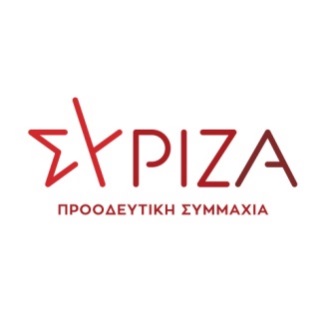 Προς το Προεδρείο της Βουλής των ΕλλήνωνΑθήνα 12/3/2021ΑΝΑΦΟΡΑ                                                Για τους κ.κ.  Υπουργούς :                                       1.Εργασίας και Κοινωνικών Υποθέσεων                                       2.Ναυτιλίας και Νησιωτικής Πολιτικής ΘΕΜΑ:  «Ανάγκη άμεσης κινητοποίησης των αρμόδιων  ελεγκτικών αρχών, για να μη μετατραπεί ο χώρος της της Ναυπηγοεπισκευαστικής Ζώνης και των Ναυπηγείων Περάματος σε υγειονομική βόμβα. »Ο Βουλευτής της Β΄ Πειραιά, Γιάννης Ραγκούσης,  έχοντας υπόψη του το από 12/3/2021 Δελτίο Τύπου  του Εργατικού Κέντρου Σαλαμίνας, το καταθέτει ως αναφορά προς τους  Υπουργούς  Εργασίας και Κοινωνικών Υποθέσεων  και Ναυτιλίας και Νησιωτικής Πολιτικής με θέμα :  «Ανάγκη άμεσης κινητοποίησης των αρμόδιων  ελεγκτικών αρχών, για να μη μετατραπεί ο χώρος της Ναυπηγοεπισκευαστικής Ζώνης και των Ναυπηγείων Περάματος σε υγειονομική βόμβα» επισημαίνοντας  τα εξής:Στο Εργατικό Κέντρο Σαλαμίνας κοινοποιήθηκε πρόσφατα έγγραφη καταγγελία από το Συνδικάτο Εργατ/λων Μετάλλου Ν.Αττικής & Εργαζομένων Ναυπηγ/κης Βιομηχανίας Ελλάδας και από το Σωματείο Κατεργασίας Ξύλου & Ναυπηγοξυλουργών  αναφορικά με τα αυξανόμενα επίπεδα κρουσμάτων κορωνοϊού  στον χώρο της Ναυπηγοεπισκευαστικής Ζώνης και των Ναυπηγείων Περάματος που παρατηρούνται   το τελευταίο διάστημα, χωρίς εντούτοις να κινητοποιήσουν τις Αρμόδιες Αρχές.Στο  συγκεκριμένο χώρο απασχολούνται δεκάδες χιλιάδες εργαζόμενοι και η έξαρση των κρουσμάτων μπορεί να τον μετατρέψει ουσιαστικά σε μια «υγειονομική βόμβα».                   Παρακαλούμε για την απάντηση και τις δικές σας ενέργειες.Ο καταθέτων ΒουλευτήςΓιάννης  ΡαγκούσηςΕπισυνάπτεται το από 12/3/2021 Δελτίο Τύπου  του Εργατικού Κέντρου Σαλαμίνας .